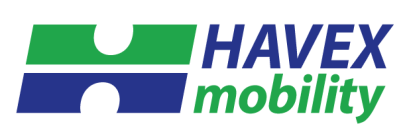 Smlouva o poskytnutí motorového vozidla č. 2300543  
 __________________________________________________________________________   Smluvní strany:  Obchodní korporace:   	HAVEX Mobility s.r.o.  sídlo: 	 Na bělidle 501, Vrchlabí 1, PSČ 543 01  IČ: 	 25322508  DIČ: 	 CZ25322508  zastoupena: 	 Jakubem Havlíčkem, jednatelem  
e-mail:                            XXXXXXXXXspolečnost zapsaná v OR vedeném Krajským soudem v Hradci Králové v oddíle C, vložka 13467  
(dále jen „Poskytovatel“) na straně jedné  -a-  Obchodní korporace:   	MMN, a.s.  sídlo: 	       Metyšova 465, Jilemnice, PSČ 514 01  IČ: 	       05421888  DIČ: 	       CZ05421888  zastoupena:  	       MUDr. Jiřím Kalenským, předsedou představenstva  
 	  	   Ing., et Ing. Imrichem Kohútem, členem představenstva  e-mail:  	       XXXXXXXXXXXXspolečnost zapsaná v OR vedeném Krajským soudem v Hradci Králové v oddíle B, vložka 3506  (dále jen „Uživatel“) na straně druhé  uzavírají níže uvedeného dne mezi sebou tuto  smlouvu o poskytnutí motorového vozidla  Článek I.  Předmět smlouvy  1. 	Poskytovatel se zavazuje, že od účinnosti této smlouvy přenechá Uživateli po dobu a za podmínek dále  uvedených v této smlouvě do užívání motorové vozidlo (dále jen „motorové vozidlo“), a to ve specifikaci:   druh vozidla: 	Osobní  tovární značka, typ: 	Škoda Kodiaq SportLine NS7R9Z 2.0 TDI 147 kW, 7-st.  DSG, 4x4  stupeň výbavy 	WCK Navi paket Top, WCE SportLine Plus, PQ2 Funkční paket  Top,  4L5  Vnitřní  zpětné  zrcátko  automaticky  odcloněné  s  USB, 1M6 Tažné zařízení mechanicky sklopné a elektricky  aktivovatelné,  Y48  Polovodiče,  YA1  Mobilita  PLUS,  YOZ  Remote  Access  +  Infotainment  Online  3  roky,  Gumové  koberce, Infotainment Columbus 10" s navigací  barva: 	1Z1Z Černá Magic s perleťovým efektem  RZ:  výrobní číslo karoserie(VIN):  2. 	Místem  předání  a  vrácení  motorového  vozidla  je  HAVEX-auto  s.r.o.,  Vrchlabí.  O  předání  a  převzetí  motorového vozidla sepíší smluvní strany protokol, jež se stane nedílnou součástí této smlouvy jako příloha č.  1.  Stránka 1 z 3  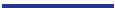 Sídlo:    HAVEX mobility s.r.o.    Na bělidle 501    543 01 Vrchlabí    IČO: 25322508  
  DIČ: CZ25322508  Banky:    ČSOB Vrchlabí    č.ú.: 127280302/0300    Česká spořitelna  
  č.ú.: 4281292/0800  Zápis v OR:    OR KS Hradec Králové  
  oddíl C    vložka číslo 13467 	www.havexmobility.cz  Článek II.  Doba poskytnutí motorového vozidla  1.     Motorové  vozidlo je  poskytnuto na dobu určitou, a to ode dne jeho převzetí uvedeného v předávacím  protokolu na dobu od 12.10.2023 – 11.04.2024 s omezením počtu ujetých kilometrů na 50.000 km ročně.  Povolený nájezd počtu km se alikvotně upravuje (snižuje/zvyšuje) v závislosti na délce trvání smluvního vztahu  konkrétního motorového vozidla (předčasné ukončení/prodloužení). Při překročení povoleného limitu počtu  ujetých kilometrů se Uživatel zavazuje uhradit Poskytovateli částku ve výši XXXXX Kč bez DPH za každý další  ujetý kilometr. Pro případ, kdy Uživatel nebude schopen vozidlo vrátit ve sjednaném termínu, je povinen o této  skutečnosti informovat Poskytovatele minimálně 24 hodin dopředu a za předpokladu, že Poskytovatel vysloví  souhlas s pozdějším vrácením, prodlouží se termín k vrácení vozidla o maximálně 72 hodin.  2.     Zánik této smlouvy, jakož i ostatní práva a povinnosti smluvních stran, se řídí Všeobecnými obchodními  podmínkami pro poskytnutí motorového vozidla (dále jen „VOP“), jež jako příloha č. 3 tvoří nedílnou součást  této smlouvy.  Článek III.  Úplata za poskytnutí motorového vozidla, Promlčecí doba  1. 	Uživatel se zavazuje platit Poskytovateli úplatu za užití motorového vozidla ve výši XXXXXX Kč/1 měsíc +  DPH v příslušné zákonné výši. Úplata bude splatná dle platebního kalendáře, který se stane nedílnou součástí  této smlouvy jako její příloha č. 2 a který Uživatel převezme společně s motorovým vozidlem. První platba je  splatná při předání motorového vozidla Uživateli do užívání v hotovosti anebo bankovním převodem do 10  (deseti) dnů od podpisu smlouvy. Výše úplaty může být změněna, a to i bez souhlasu Uživatele, pouze za  podmínek stanovených ve VOP.   2.   V případě prodlení Uživatele s úhradou úplaty je Uživatel povinen uhradit Poskytovateli smluvní úrok z prodlení  ve výši 0,05 % z dlužné částky za každý den prodlení.  3. 	Smluvní strany výslovně ujednávají ve smyslu ust. § 630 odst. 1 zákona č. 89/2012 Sb., občanský zákoník  v platném znění, že se promlčecí doba veškerých práv Poskytovatele z tohoto smluvního vztahu prodlužuje na  dobu patnácti (15) let, s čímž Uživatel bez výhrad vyslovuje souhlas.  Článek IV.  Sjednané služby  1. 	Poskytovatel se zavazuje Uživateli poskytnout služby, a to:   	Financování   	Rozhlasový poplatek   	Přihlášení a registrace vozu   	Poplatek za správu   	Pojištění odpovědnosti 50/50   	Pojištění havarijní spol. 5% min. 5000 Kč  
 	Pojištění čelního skla   	Pojištění sedadel   	Známka dálniční   	Asistence silniční   	Servis a údržba - olej   	Pneuservis   	Pneumatiky zimní - komplet  Článek V.  Závěrečná ustanovení  1.    Uživatel prohlašuje, že byl s VOP důsledně seznámen, výslovně byl Poskytovatelem upozorněn zejména na čl.  VI. VOP vztahující se k vrácení motorového vozidla a čl. VII. VOP vztahující se k ukončení smluvního vztahu,  zejména pak je Uživatel srozuměn se sankcemi, které mu v případě porušení jeho povinností vznikají. Uživatel  prohlašuje,  že  obsah  VOP  je  mu  dobře  znám,  že  jeho  textu  rozumí,  žádná  ujednání  nepovažuje  za  potencionálně sporná či překvapivá či jinak vybočující z obchodní praxe a výslovně ujednání VOP přijímá.  Výslovně pak souhlasí s prodloužením promlčecí doby, ujednáním o rozhodčím řízení, ujednáním o smluvních  pokutách, platebních podmínkách a ujednáním o odpovědnosti za škodu.  Stránka 2 z 3  Sídlo:    HAVEX mobility s.r.o.    Na bělidle 501    543 01 Vrchlabí    IČO: 25322508  
  DIČ: CZ25322508  Banky:    ČSOB Vrchlabí    č.ú.: 127280302/0300    Česká spořitelna  
  č.ú.: 4281292/0800  Zápis v OR:    OR KS Hradec Králové  
  oddíl C    vložka číslo 13467 	www.havexmobility.cz  2.     Poskytovatel si vyhrazuje právo na změnu VOP v průběhu platnosti a účinnosti této smlouvy, i bez uvedení  důvodů, a to v přiměřeném rozsahu. Poskytovatel je povinen o jejich změně Uživatele informovat písemnou  formou na e-mailovou a/nebo korespondenční adresu Uživatele bez zbytečných odkladů, nejpozději do 30  kalendářních dnů ode dne změny. V případě, že nebude Uživatel souhlasit s navrhovaným zněním VOP, má  právo  tuto  smlouvu  vypovědět  s výpovědní  lhůtou  tři  měsíce,  která  počíná  běžet  doručením  výpovědi  Poskytovateli.  3.     Nedílnou součástí této smlouvy jsou tyto její přílohy:  Příloha č. 1 Předávací protokol   Příloha č. 2 Platební kalendář  Příloha č. 3 Všeobecné obchodní podmínky pro poskytnutí motorového vozidla (VOP)  Příloha č. 4 Množství přípustných poškození  Příloha  č.  5  Pojistné  podmínky  naleznete  na  webových  stránkách  společnosti  HAVEX  Mobility  s.r.o.  www.havexmobility.cz  4.     Smluvní strany se dohodly, že veškeré vzájemné vztahy, které nejsou touto smlouvou řešeny se řídí VOP a  platnými právními předpisy České republiky.  5.    Veškerá oznámení či jiné právní úkony učiněné v souvislosti s touto smlouvou, není-li v této smlouvě výslovně  uvedeno jinak, budou písemná a budou předána osobně nebo zaslána poštou doporučeně na adresu sídla  uvedeného v této smlouvě smluvními stranami. Písemnost se považuje za doručenou pátým dnem kdy byla  uložena na poště, i když se adresát o uložení nedozvěděl. To platí i v případě, že nebylo doručeno na  změněnou adresu bydliště nebo sídla, pokud adresát její změnu písemně neoznámil druhé smluvní straně.  Písemnost se považuje za doručenou i v případě, že adresát odepře písemnost přijmout, a to dnem odmítnutí  převzetí písemnosti. Právní úkony, které nemění obsah smluvního ujednání budou, po dohodě smluvních stran,  doručovány prostřednictvím elektronické pošty na adresy uvedené v záhlaví této smlouvy.   6.    Tato  smlouva  nabývá  platnosti  dnem  jejího  podpisu  a  účinnosti  dnem  předání  motorového  vozidla  Poskytovatelem Uživateli.  7.    Tato smlouva je sepsána ve dvou vyhotoveních, kdy Poskytovateli náleží jedno paré a Uživateli jedno paré.  8. Všechny spory vznikající z této smlouvy a v souvislosti s ní budou rozhodovány s konečnou platností u    Rozhodčího soudu při Hospodářské komoře České republiky a Agrární komoře České republiky podle jeho řádu  
jedním rozhodcem jmenovaným předsedou Rozhodčího soudu.  Smluvní strany prohlašují, že si tuto smlouvu před jejím podpisem přečetly, že je obsahem jejich pravé a svobodné  vůle, že byla uzavřena po vzájemném projednání, srozumitelně a vážně, nikoliv v tísni či za jinak jednostranně  nevýhodných podmínek a na důkaz toho připojují své podpisy.  Ve Vrchlabí dne ……………………….                                            V Jilemnici dne 12.10.2023                      POSKYTOVATEL:                                                                               UŽIVATEL:  _________________________________                                         ___________________________________                     HAVEX Mobility s.r.o.                                                                       MMN, a.s.                       Jakub Havlíček                                                                     MUDr. Jiří Kalenský   	___________________________________                                                                                                                             MMN, a.s.                                                                    Ing., et Ing. Imrich Kohút  Stránka 3 z 3  Sídlo:    HAVEX mobility s.r.o.    Na bělidle 501    543 01 Vrchlabí    IČO: 25322508  
  DIČ: CZ25322508  Banky:    ČSOB Vrchlabí    č.ú.: 127280302/0300    Česká spořitelna  
  č.ú.: 4281292/0800  Zápis v OR:    OR KS Hradec Králové  
  oddíl C    vložka číslo 13467 	www.havexmobility.cz  